Fedorenkova NataliaGeneral informationHigher education	2002-2007 - Moscow State Lomonosov University (MSU), Faculty of Philology, Department of the Theory and Practice of Translation; qualification of a philologist, teacher, translator. Fluent English, second language - German, intermediate level, basic knowledge of Italian. 2010 - skill development program on consecutive translation in Moscow International School of Translation and Interpreting. 2012 - simultaneous interpreting program focused on oil and gas field. 2019 – skill development program Cultural and professional competences of an interpreter: the innovative model in the modern labour market conditions 2020 – English-Russian simultaneous interpreting course by Andrey Falaleyev, AIIC, 1st and 2nd modulesParticipant, speaker and session moderator at Global Dialogue International Forum of Conference Interpreters (2017-2021), Ukrainian Translation Industry Conference UTIC 2020 and Contact conference for interpreters and translators (2021); organizer of RSI (remote simultaneous interpreting) webinars for conference interpreters and business; moderator of the RSI session at Translation Forum Russia 2020.ServicesConsecutive/conference (simultaneous) interpreting/whispering Interpreting Languages:  Russian (native) <> EnglishParticular experience inOil and gas, science, technologies, power industryAviationElectricityBanking, economics, accounting, consultingITAdvertising and marketingMedical and pharmaEducation, culture, travel, sportFashion and beautyHigh-profile events:Work experience in specific areasOil and gas, science, technologies, power industry:AviationElectricityBanking, economics, finance, accounting, consulting, management, insurance:IT:Medical and pharma:Advertising and marketing:Education, culture, travel, sport:Fashion and beauty:Politics, social sciences, law enforcement: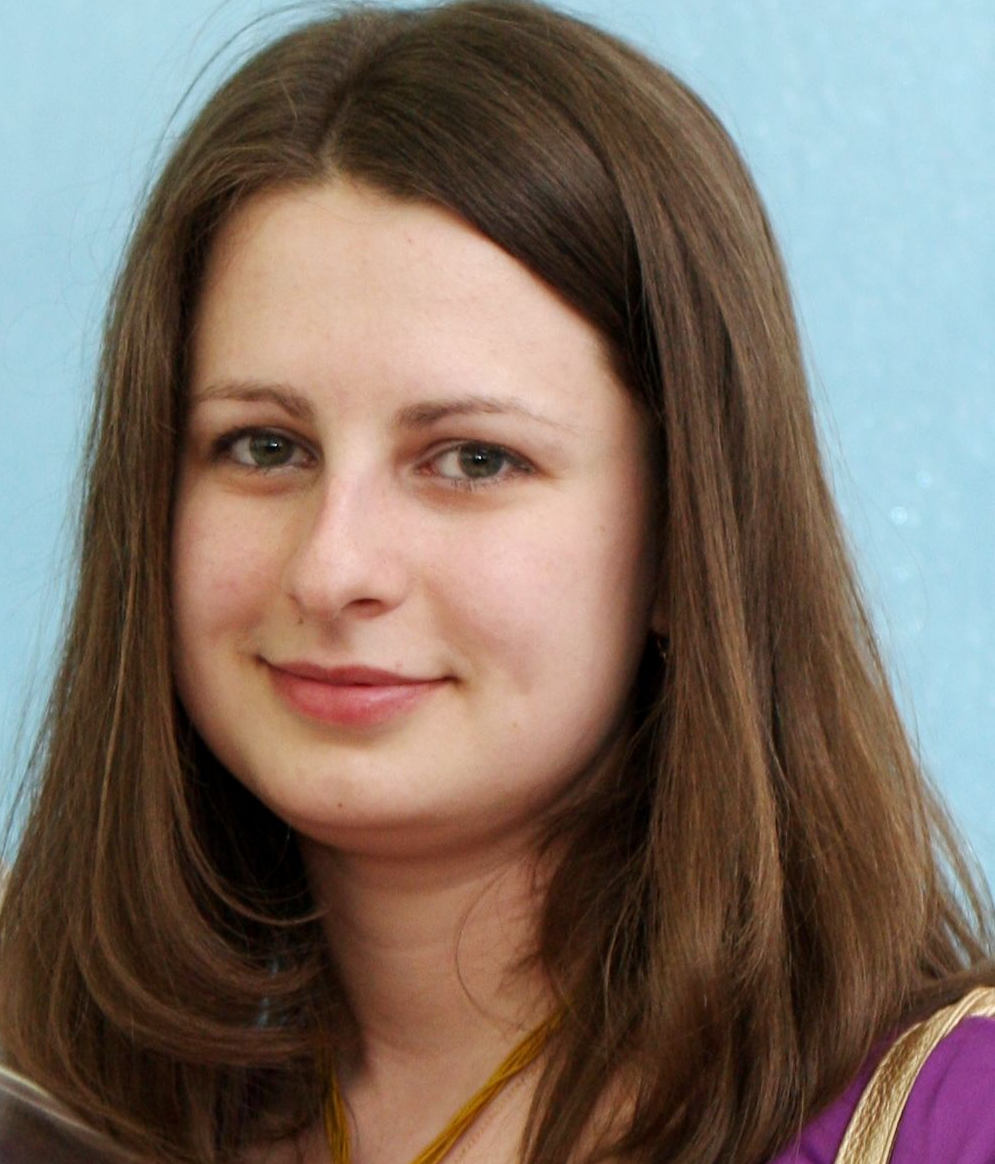 Name:Natalia FedorenkovaDate of Birth:29 March 1985Location:Moscow, RussiaCitizenship:RussiaContacts:Mobile tel.: +7 903 554 67 25E-mail: nat.fedorenkova@gmail.comWebsite: www.natfedorenkova.ru2021Remote simultaneous interpreting at the UNECE event Launch of the national trade facilitation roadmap of the Kyrgyz Republic 2021-20252021Simultaneous interpreting at St. Petersburg International Economic Forum (SPIEF)2021Remote simultaneous interpreting of the Standing Committee of the Executive Committee of the High Commissioner's Programme (80th meeting)2021Remote simultaneous interpreting of the meeting on Faith and Science: towards COP 26 with participation of the Lord Archbishop of Canterbury and the Holy See 2021Remote simultaneous interpreting of UN FCCC webinars on Quality Assurance of the National Greenhouse Gas Inventory Management System and National Greenhouse Gas Inventories of Uzbekistan2020Remote simultaneous interpreting of the meeting of UNHCR and the Regional Engagement Group for Asia and the Pacific on statelessness2019Simultaneous interpreting at the Student Spring of the BRICS and SCO countries 2019Simultaneous interpreting at the 20th North Pacific Coast Guard Forum 20192018Consecutive interpreting for Information Technologies Department delegation from Pakistan at Public Health Department of Moscow2018Consecutive interpreting at the meeting of the State Secretary – Deputy Minister of Transport of the RF Sergey Aristov with Extraordinary and Plenipotentiary Ambassador of India to the RF Pankaj Saran2018Simultaneous and consecutive interpreting at X General Assembly of ICAPP (International Conference of Asian Political Parties). Consecutive interpreting of the welcoming address by the Chairman of the Supreme Council of United Russia Boris Gryzlov.2018Consecutive interpreting of “Unknown Faberge” lecture by Sara Faberge at Junwex jewelry exhibition2017Consecutive interpreter for the visit of the Nepal delegation to the Ministry of Finance of the Russian Federation2017Consecutive interpreting at the meeting between Maxim Sokolov, the Minister of Transport of the RF, and Mr. Ki-tack Lim, IMO (International Maritime Organization) Secretary General2017Simultaneous interpreting at a session of the Eurasian peoples' Assembly in the Civic Chamber of the Russian Federation2017European Commission (EU Delegation to the Russian Federation). Simultaneous interpreting at the session on domestic violence legislation2012Consecutive interpreter at World Gas Conference (WGC2012) in Kuala Lumpur, Malaysia2021Simultaneous and consecutive interpreting at IAEA Regional Exercise on nuclear forensics of evidences and nuclear traces at a radiological crime scene 2021Remote simultaneous interpreting at the 25th Annual Meeting of Nuclear Forensics International Technical Working Group 2021Remote simultaneous interpreting of the International Workshop on efficient tools for reducing chemicals in urban ecosystems: NonHazCity project for St. Petersburg2020Remote simultaneous interpreting of the VIII International Conference: Russian Offshore Oil & Gas Development: Arctic and Far East held by Gazprom VNIIGAZ LLC2020Remote simultaneous interpreting of lectures by Politecnico di Torino professors at Gubkin Russian State University of Oil and Gas on energy efficiency, renewables  and innovative technologies in the oil & gas industry2020Remote simultaneous interpreting at SPE Virtual Annual Caspian Technical Conference2020Remote simultaneous interpreting at Wilton Park’s webinar BRI (Belt and road initiative) investment in the energy sector: framing sustainable policy solutions for the post-COVID world2019Simultaneous interpreting at VIII International Conference Gas Transportation Systems – Present and Future at Gazprom VNIIGAZ LLC2019Consecutive interpreting at EOS 3D printing training organized by ABB Universal2019Simultaneous interpreting of lectures by Politecnico di Torino professor at Gubkin Russian State University of Oil and Gas on innovative technologies in the oil & gas industry2019Simultaneous interpreting at IX Annual Conference Neftegazstroy (Oil & Gas Industry Construction)2019Simultaneous interpreting at IV International Conference Metalworking Fluids and Industrial Lubricants in Russia and CIS2019Shushotage at the EHS Seminar at L’Oreal factory, the Kaluzhskaya region2019Consecutive interpreting at the presentation of the 12th licensing round of Gabon Offshore2019Consecutive interpreting of lectures by the Politecnico di Milano professor at Gubkin Russian State University of Oil and Gas on Advanced Project Management with special focus on EPC General Contracting in the oil&gas industry2019Consecutive interpreting at Regional mining company2018Consecutive interpreting at Cooperation Simulation Exercise on Nuclear Security COSINUS II in Dushanbe, Tajikistan2018Simultaneous interpreting of lectures by Politecnico di Torino professor at Gubkin Russian State University of Oil and Gas for Rosneft employees on labour protection and functional safety2018Simultaneous interpreting of lectures by Politecnico di Torino professor at Gubkin Russian State University of Oil and Gas for Rosneft employees on additive manufacturing, composite materials, non-destructive testing and new advanced technologies in the oil and gas industry2018Consecutive interpreting at a number of meetings of a Dutch pump producer Pentair with potential Russian clients2018Consecutive interpreting for Chiyoda Corporation at the technical audit at the Kolomensky plant (diesel engines and locomotives)2018Consecutive interpreting for System Cleaners, Denmark (producer of industrial cleaning machines) at Agroprodmash exhibition2018Consecutive interpreting for the Danish company «System Cleaners» (production of industrial cleaning equipment) at Agroprodmash exhibition2018Participation in a joint project of Air Products and Kriogenmash on designing an industrial plant in Uzbekistan (consecutive interpreting)2018Simultaneous interpreting at IX Industrial Conference “Gazprom’s welding production: current state and main development areas”2018Simultaneous interpreting at VII International Conference “Russian Offshore Oil and Gas Development: Arctic and Far East” (ROOGD-2018) held in Gazprom VNIIGAZ2012 – 2018CB&I Lummus, company engaged in process technologies and oil refining; interpreter/translator in the Business Development Department; responsibilities: translation of technical descriptions, specifications, contracts, business correspondence; interpreting at negotiations, accompanying company specialists in business trips.2017Independent Petroleum Company (IPC). Consecutive interpreter at a meeting with investors2017Simultaneous interpreting of EAGE (European Association of Geoscientists & Engineers) courses on seismic attributes, geostatistics and deepwater sedimentary systems2017Simultaneous interpreting of lectures by Politecnico di Torino professors at Gubkin Russian State University of Oil and Gas for Rosneft employees on energy efficiency and renewables2017Simultaneous interpreting at XI International Forum and Exhibition Professional Radio Connection, Satellite Communications and Navigation2008 – 2012Gazprom VNIIGAZ (R&D branch of Gazprom), interpreter/translator in the international department; responsibilities: translation of technical reports, presentations, papers, business correspondence and legal contracts; interpreting at technical and business negotiations, working meetings, workshops, conferences; communication with freelance translators and translation agencies, editing received translations; accompanying company specialists in business trips to Russia and abroad2021Consecutive interpreting of Type Rating Ground Course: A109S Helicopters2018-2020Simultaneous interpreting at V, VI and VII National Aviation Infrastructure Show2019Consecutive interpreting of Type Rating Ground Course: AW139 Helicopters2019Simultaneous interpreting of Tavride Electric training course on switching devices2019Simultaneous interpreting at the International Forum on Power Grids2018Consecutive interpreting at the Feasibility Study presentation by Schneider Electric2021Remote consecutive interpreting at the audit of beer brewing plant, BSI2020Remote simultaneous interpreting of the Introduction to Sustainable Public Procurement Webinar under the United Nations Project Enhancing sustainable public procurement for the regional transition to inclusive green economy in Eastern Europe, Caucasus and Central Asia 2020Remote simultaneous interpreting of Moscow Academic Economic Forum Technical and socio-economic transformations of the 21st century: the experience of conceptual understanding organized by S.Y. Witte Institute for New Industrial Development 2019Remote simultaneous interpreting at the Europe Cash Cycle Seminar (ICCOS), Tbilisi, Georgia2019Remote simultaneous interpreting at the IAIABC Worker’s Compensation Conference, San Diego, the USA 2018Simultaneous interpreting of a conference call in an accounting department of Imperial Tobacco2018Consecutive interpreting at a meeting between Boston Consulting Group and AO Waste Management2018Simultaneous interpreting at a 66th FCEM World Congress (World Association of Women-Entrepreneurs) 2017Simultaneous and consecutive interpreting in Rosbank (weekly session of the Board, trainings and projects)2017Unipro PJSC (E.ON Russia JSC). Consecutive interpreter at the meeting with the Head for Procurement, Germany2017Consecutive interpreter at audit of Alcatel-Lucent Training Centre2020Remote simultaneous interpreting of RNUG conference2020Remote simultaneous interpreting of Hewlett Packard Enterprise Discover Virtual Experience2019Simultaneous interpreting of the Course on data management, data modelling and data protection against cyber attacks for Lukoil top managers2019Simultaneous interpreting at Conversations conference on artificial intelligence, voice assistants and chatbots2019Simultaneous interpreting at an IT workshop for Sberbank Service LLC2018Consecutive interpreting for Information Technologies Department delegation from Pakistan at Public Health Department of Moscow2018Simultaneous interpreting at pump selection software workshop held by Russian Association of Pump Manufacturers at Bauman Moscow State Technical University2018Simultaneous interpreting at Gartner’s briefing for CEO on digital business and transformations2018Consecutive interpreting at meetings between Silicom and its partners (IT)2018Simultaneous interpreting at Gartner’s briefing on optimization of customer experience with machine learning and artificial intelligence2018Simultaneous interpreting at Gartner’s briefing on digital leadership and monetization for financial services 2017Simultaneous interpreting at XI International Forum and Exhibition Professional Radio Connection, Satellite Communications and Navigation2021Remote simultaneous interpreting at Eli Lilly webinar on prevention of cardiovascular events in Type2 diabetes2021Remote simultaneous interpreting of the virtual investigator meeting on Impassion050 clinical study (Roche)2021Remote simultaneous interpreting of the virtual meeting of the Italy Hub of Eli Lilly2021Remote simultaneous interpreting of the virtual meeting of investigators of Roche and Genentech2021Remote simultaneous interpreting of the Virtual Investigator Meeting on Studies in Retinal Vein Occlusion (RVO) and clinical trials2020Remote simultaneous interpreting at the Webinar on MS (multiple sclerosis) digital management tools2020Remote simultaneous interpreting at V Conference on Spinal Muscular Atrophy (SMA)2020Remote simultaneous interpreting of Baxter virtual conference (pharma)20192006-20192018-2019Consecutive interpreting at the Bobath therapy training course for physical therapists20192006-20192018-2019Consecutive interpreting at the 1st training course for practitioners of the Feldenkrais method in Russia20192006-20192018-2019Remote simultaneous interpreting of the webinar Metastatic Breast Cancer20192006-20192018-2019Remote simultaneous interpreting of the webinar Epilepsy and Pregnancy20192006-20192018-2019Remote simultaneous interpreting of the webinar on psoriasis: The Importance of Achieving Complete Skin Clearance and Improvement of Hard-to-Treat Areas for Patients with Psoriasis 20192006-20192018-2019Simultaneous interpreter at Bernafon International Distributer Forums 2006-2019 (once a year) in Switzerland20192006-20192018-2019Consecutive interpreting at Bernafon workshops on hearing aids 20192006-20192018-2019Consecutive interpreting at III Conference on Spinal Muscular Atrophy (SMA)2018Simultaneous interpreting at the presentation of a marketing campaign by Starlink media agency at Dr.Reddy’s office (pharmaceutical company)2018Simultaneous interpreting at the Conference “Future depends on us: technologies and practices for employment of young people with disability” 2017First Eurasian Orthopedic Forum. Simultaneous interpreting at Children’s Traumatology and Orthopedics Section and consecutive interpreter2017Consecutive interpreting at a meeting between a Russian advertising agent Densu Aegis and Polpharma, Polish pharmaceutical company2017First Eurasian Orthopedic Forum. Simultaneous interpreting at Children’s Traumatology and Orthopedics Section and consecutive interpreter2017Consecutive interpreting at a meeting between a Russian advertising agent Densu Aegis and Polpharma, Polish pharmaceutical company2007 – 2008Aeron, the company with representative functions of Bernafon, the swiss hearing aid manufacturer, the position of an assistant of the general director. Responsibilities: administrative support of the general director, translation of technical information, brochures and website, consecutive and simultaneous interpreting2020Remote simultaneous interpreting of Mondelez virtual town hall2020Remote simultaneous interpreting of focus groups (Radar research company)2018Simultaneous interpreting at the presentation of a marketing campaign by Starlink media agency at Dr.Reddy’s office (pharmaceutical company)2018Simultaneous interpreting at the presentation of a marketing campaign by Starlink media agency at Red Bull’s office2017Cosecutive interpreting at a meeting between a Russian advertising agent Densu Aegis and Polpharma, Polish pharmaceutical company2019Simultaneous interpreting at the III International Budo-Conference Education of personality and self-development: martial arts traditions and contemporary science2019Remote simultaneous interpreting at the 3rd Meeting of the US-Russia Dialogue, Chicago, the USA2018Simultaneous interpreting at the International Forum “Active Longevity”, Moscow 20182018Consecutive interpreting at the master-class of an American screenwriter Paul Brown at the 15th International exhibition of equipment, services and new technology for cinema production (CPS 2018)2018Consecutive interpreting of the famous architect Jan Gehl during the press-conference on II Climatic Urban Forum in TASS2017Consecutive interpreting at the meeting of the Leading Hotels of the World (LHW) Association2017Simultaneous interpreting at the International Charity Festival Inclusive Dance2017Simultaneous interpreting at VI International Conference Early Childhood Care and Education (ECCE)2020Consecutive interpreting of the designer in Eden wedding saloon 2019Simultaneous interpreting at Lush showcase in Liverpool, the UK 2021Remote simultaneous interpreting of meetings with representatives of Central Asia countries 0n LEICA project (law enforcement in Central Asia) supported by the European Commission and Civipol